NORTH BAY LEAGUE REDWOOD DIVISION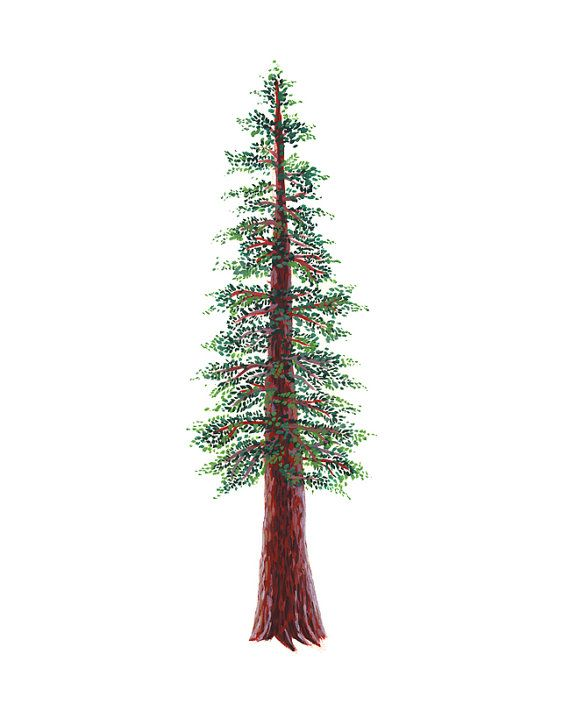 Softball Schedule, 2022 – 2023Revised 8/11/22NBL CHAMPIONSHIPSTuesday, May 9, 4 at 1and 3 at 2 (site of highest seed)Thursday, May 11:  Winners at site of highest seedNCS CHAMPIONSHIP SERIES INFORMATIONDeadline for leagues to determine qualifiers:  Friday, May 12Final date for competition other than NCS Championships:  Friday, May 12NCS postseason applications due (automatic & at-larger):  Friday, May 12, no later than 10 PMAt-large and seeding meeting:  Saturday, May 13Division 1 – 6, first round games:  May 16 - 17Division 1 – 5, quarterfinal games/Division 6 semifinal games:  May 19 - 20Division 2, 4 quarterfinal games, Division 6 semifinal games:  May 20Division 1 – 5, semifinal games:  May 23 - 24Division 1-6 NCS Championships:  May 26 and 27Nor-Cal Championships:  May 30, June 1 and June 3NCS Softball liaison: Bri Niemi, bniemi@cifncs.orgPreseason coaches’ meeting:TBDFirst day of practiceFebruary 6Number of contests:24 games. A maximum of two scrimmages are permissible prior to the first contest (league or non-league) of the season.Spring Break:March 20 - 24All-league selection mtg.:Monday, May 8, site and time TBDGame start time:4:00 PMTHURSDAY, MARCH 9TUESDAY, APRIL 4THURSDAY, APRIL 20Ukiah at St. VincentSt. Vincent at UkiahUkiah at St. VincentPiner at Santa RosaSanta Rosa at PinerPiner at Santa RosaElsie Allen at HealdsburgHealdsburg at Elsie AllenElsie Allen at HealdsburgTUESDAY, MARCH 14THURSDAY, APRIL 6TUESDAY, APRIL 25St. Vincent at PinerPiner at St. VincentSt. Vincent at PinerSanta Rosa at Elsie AllenElsie Allen at Santa RosaSanta Rosa at Elsie AllenHealdsburg at UkiahUkiah at HealdsburgHealdsburg at UkiahTHURSDAY, MARCH 16TUESDAY, APRIL 11THURSDAY, APRIL 27Piner at UkiahUkiah at PinerPiner at UkiahElsie Allen at St. VincentSt. Vincent at Elsie AllenElsie Allen at St. VincentSanta Rosa at HealdsburgHealdsburg at Santa RosaSanta Rosa at HealdsburgTUESDAY, MARCH 28THURSDAY, APRIL 13TUESDAY, MAY 2Santa Rosa at UkiahHealdsburg at St. VincentSanta Rosa at UkiahPiner at Elsie AllenUkiah at Santa RosaPiner at Elsie AllenSt. Vincent at HealdsburgElsie Allen at PinerSt Vincent at HealdsburgTHURSDAY, MARCH 30TUESDAY, APRIL 18THURSDAY, MAY 4Ukiah at Elsie AllenElsie Allen at UkiahUkiah at Elsie AllenHealdsburg at PinerPiner at HealdsburgHealdsburg at PinerSanta Rosa at St. VincentSt. Vincent at Santa RosaSanta Rosa at St. Vincent